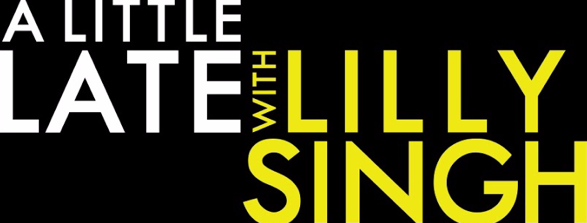 January 11, 2021Part 1- https://www.youtube.com/watch?v=A94dVueM9jI&t=5sPart 2 - https://www.youtube.com/watch?v=3eVa4-aDYYo&t=53s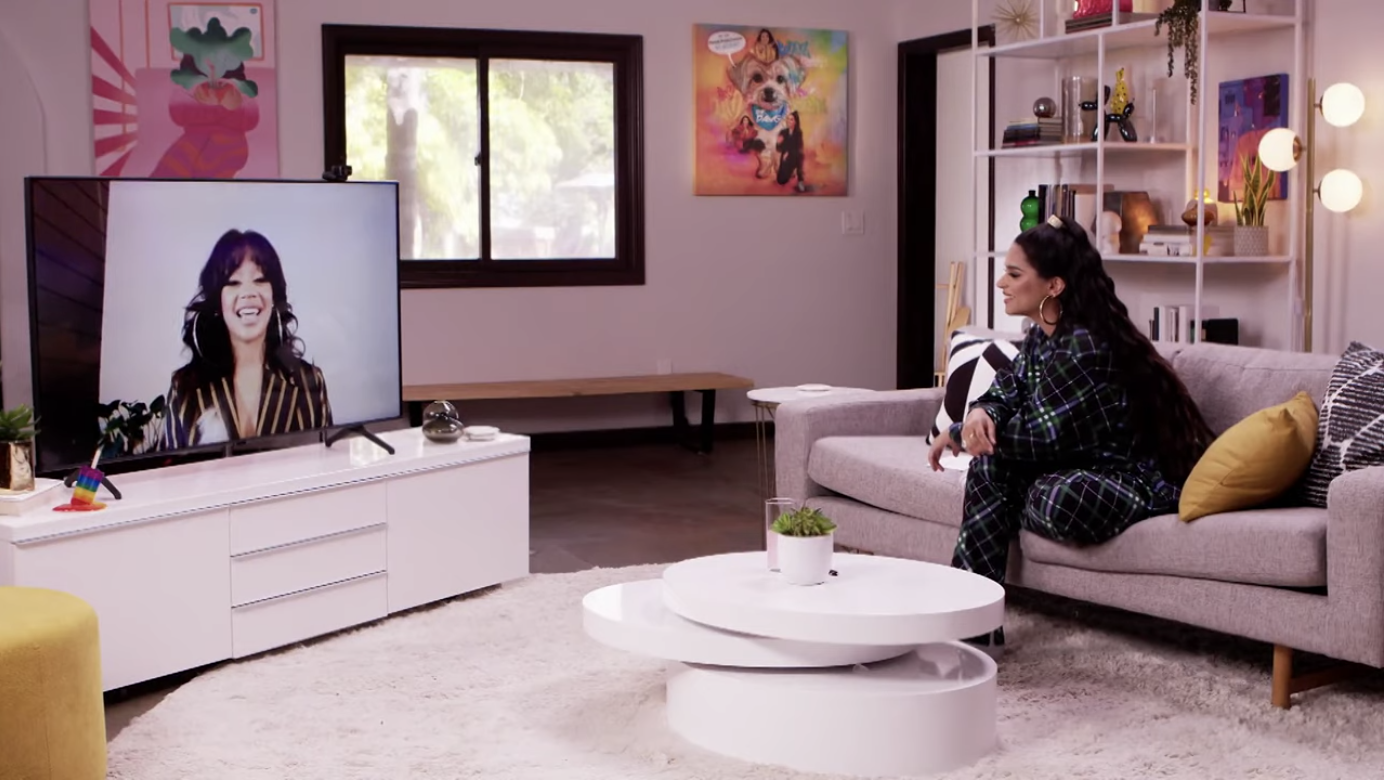 